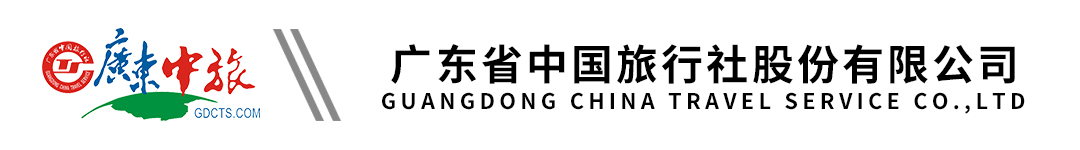 【沙滩&温泉双享泡】惠州、深圳纯玩3天丨食足5餐丨住茶山樱花谷度假村丨巽寮湾华美达酒店丨浸泡园林式玫瑰温汤行程单行程安排费用说明其他说明产品编号TX-20230922SP73178674出发地广州市目的地汕尾市行程天数3去程交通汽车返程交通汽车参考航班【上车点】【上车点】【上车点】【上车点】【上车点】产品亮点★著名岭南水乡—东莞麻涌镇华阳湖湿地公园★著名岭南水乡—东莞麻涌镇华阳湖湿地公园★著名岭南水乡—东莞麻涌镇华阳湖湿地公园★著名岭南水乡—东莞麻涌镇华阳湖湿地公园★著名岭南水乡—东莞麻涌镇华阳湖湿地公园天数行程详情用餐住宿D1广州—罗浮山—茶山樱花谷主题景区  含：点心、晚餐              住：惠州茶山樱花谷度假村早餐：X     午餐：X     晚餐：√   惠州茶山樱花谷度假村D2茶山樱花谷主题景区—巽寮湾  含：早餐、午餐早餐：√     午餐：√     晚餐：X   巽寮湾华美达酒店副楼D3中英街—东莞华阳湖—广州  含：早餐                     住：温馨的家早餐：√     午餐：X     晚餐：X   无费用包含交通：按实际参团人数安排空调旅游巴士，每人1正座交通：按实际参团人数安排空调旅游巴士，每人1正座交通：按实际参团人数安排空调旅游巴士，每人1正座费用不包含1.行程中一切个人消费自理。1.行程中一切个人消费自理。1.行程中一切个人消费自理。预订须知1、此团30 人成团，为保证游客可如期出发，我社将与其他旅行社共同组团（拼团出发），如客人不接受拼团出发，请报名时以书面形式注明。如报名人数不足30 成人时无法成团，或遇特殊情况（如：当地天气原因或游客临时退团造成不成团等）致使团队无法按期出行，我社提前2 天通知游客，游客可根据自身情况改线或改期，如不能更改出游计划，我社将全额退还已交团费。【接待社：广州市途喜国际旅行社有限公司，许可证号：L-GD02199，质监电话：18027368336】 温馨提示生态观光线路须知：生态游观光线路须知退改规则扣除实际损失和旅游合同规定的费用。